First Mennonite Church of ChristianPastor Laura Goerzen, Organist – Bev Hasan, Greeters–Darwin & Jodi Gingerich, Worship Leader–Gordon GoeringJanuary 19, 2020Gathering and PraisingPreludeWelcomeAnnouncementsCall to Worship based on Psalm 100Leader:  Make a joyful noise to the Lord!  Worship the Lord with gladness!  For the Lord is good; his steadfast love endures forever, and his faithfulness to all generations.Gen Z and younger (born 1996 or later-parents can help!):  The Lord is with us!Millenials (Born 1977-1995):  The Lord is with us!Gex X (Born 1965-1976):  The Lord is with us!Boomers (Born 1946-1964):  The Lord is with us!Silent Generation (Born 1945 and before):  The Lord is with us!ALL: Know that the Lord is good.  It is he that made us, and we are his; we are his people, and the sheep of his pasture.  Give thanks to the Lord!*Gathering Hymn–“Brethren, we have met to worship”   #8 v 1,2,&4Scripture Reading – Luke 2:22-38Congregation song – “All hail the power of Jesus’ name”            #285  Requested by Jim & Roberta Gingerich as special music                                     Practicing Humor Hymn of Praise – “Fairest Lord Jesus”	            #117 v. 1,3,&4Receiving God’s WordReading Meditation – excerpts from Henri Nouwen’s   “Aging: The     Fulfillment of Life”				     read by Pat GoeringHymn of Response–“I want to walk as a child of the light”    STJ #95Sharing with One AnotherSharing Joys and ConcernsPrayer of the Church OfferingOffertory PrayerGoing in God’s Name*Sung Benediction – “Be thou my vision”		    #545 v. 1 & 5*BenedictionPostlude*Those who are able are invited to standPastor Laura GoerzenPastor Laura’s email:  laura.n.goerzen@gmail.comPastor Laura’s Cell Phone:  620-386-0518Pastor’s office Hours:  Tues.—Thurs. 9:30AM-1:30PM,Fri. 1:00-4:30PMStudy Phone 620-345-8766Church Secretary:  Lurline WiensLurline’s phone number:  620-345-6657Lurline’s email:  fmcc.secretary1@gmail.comOffice hours:  Tues. 1:00-4:30PM, Thurs-Fri. 8:30AM-11:30amChurch Phone:  620-345-2546Church Website:  www.fmccmoundridge.orgGeneration to Generation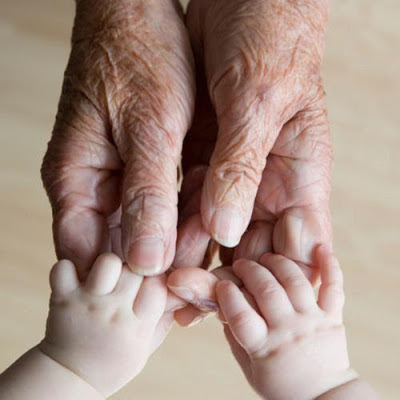 First Mennonite Church of ChristianMoundridge, KSA welcoming Community of Christians for PeaceJanuary 19, 2020Opportunities Today:    9:30 am	 Sunday School	  10:30 am 	Worship Service	January 13-19: Pastor Laura out of officeJanuary 20:  FEWZ, 6:00 pmJanuary 29:  Church Board meeting, 8:00 pmFebruary 2: Mennonite Education Sunday at FMCC, potluck meal following February 12:  Education committee meeting, 7:00 pmFebruary 16: No Sunday school, Worship at Pine Village, 10:30amSunday, January 26:  Organist – Hazel Voth, Greeters – Darwin & Jodi Gingerich, Worship Leader – Pat Goering, Special music – Lu GoeringThe poor really strip you, pull you, challenge you, evangelize you, show you God…..
                                                              - Maura Clarke, MMAnnouncementsWhere is the prayer quilt? The prayer quilt is with Lorraine Kaufman.2019 Yearbook:  on the south table in the foyer are a couple of copies of members address and info.  Please take a look at you and your families information and make changes on there as needed.  I will keep the copies in the foyer until Tuesday January 28.  Thank you for looking and helping me keep this list up to date.Friendship Circle met on Monday, 1/13 to plan for the new year.  The group decided with a new year, a new name was needed.  The group will now be called the Sharing & Caring Group, still meeting on the second Monday of the month at 2:00 pm.  All women are welcome to come and join our caring and sharing.Sunday School offerings will continue to go towards school kits for MCC.  FEWZ Group will meet in our church on Wednesday, January 29, at 6:00 pm.Thank you to our church family for all the prayers, cards, memorial donations and other expressions of sympathy following the death of Naomi.  We very much appreciated it.  Bob, Caryl, Michelle and Jonathan Tieszen.HELP needed – Sunday School Teacher needed for High School Class for the Spring Quarter – March, April and May.  Please contact Rita Stucky if interested or you need more information.STEPMC is coming to Moundridge and looking for candidates for the following positions:-Coach position: the coach is responsible for recruiting and mentoring program candidates for the Steps Out Of Poverty Program, as well as for overseeing Moundridge weekly classes and programming.-Youth Development Program Coordinator Position: the youth coordinator is responsible for planning and coordinating staff/volunteers for the children's activities associated with the weekly STEPMC classes. For more information, and to apply, follow these links:-Coach position: https://www.indeed.com/job/stepmc-moundridge-coach-59424305535f9c07-Youth Development Program Coordinator Position: https://www.indeed.com/job/moundridge-youth-development-program-coordinWestern District Women in Mission in cooperation with Everence Financial will host a two-day conference "Let's Talk...Women, Money & Faith" on January 24 and 25 at Tabor Mennonite Church, Newton, KS. Featured speakers, Teresa Boshart Yoder and Rhoda Blough, from Everence Financial will address money and faith topics for women of all ages and stages of life. Registrations forms are on the south bulletin board in the foyer.  Registration forms and payment can be sent to Jennie Wintermote at P.O. Box 306, North Newton, KS 67117.  We hope you will join us to talk about the relationship between your faith and finances. Bethel College announcements:    Mon., Jan. 20 -- Bethel College’s annual Martin Luther King Jr. Day celebration takes place at a different place and time than previous years (also different from some previously printed calendars); starting at 2 p.m. (or come and go as your schedule allows), informal time of snacks and mingling, followed by special music by the Bethel Worship Center band, and a performance by the Junior People of Color (POC) Step Team from Leavenworth; 3 p.m., Michelle Vann, Ph.D., Wichita, author, teacher, speaker, radio show host, blogger and active church and community member; concluding reception, all in Memorial Hall. 
     Sat., Jan. 25 -- Celebrate Kansas Day! at Kauffman Museum: 1-4 p.m., activities, performances and demonstrations for all ages in and around Kauffman Museum, corner of Main and 27th Streets, North NewtonHesston college announcements:     Diversity, equity and inclusion were at the heart of the work of Dr. Martin Luther King Jr. Join Glen Guyton, executive director of Mennonite Church USA, and Hesston College on Monday, Jan. 20, at 7 p.m., at Hesston Mennonite Church for a free community-wide event focused on translating those principles into a dream for the future that connects with founding principles of life, liberty and the pursuit of happiness. The intersection of the American and Dr. King's vision can help us all grow, increase our productivity and expand the impact of our businesses, civic leaders, private organizations and residents of Hesston and Harvey County. We can do more together, increasing our cultural competence and generating opportunities for our community.      Ted & Co. TheaterWorks, Mennonite Disaster Service (MDS) and Hesston College are partnering for a unique fundraising opportunity on Jan. 31 and Feb. 1. In an event called Boots, Buckets and Barrows that is part theater show/part auction to support the ongoing work of MDS, Ted & Co. will present the original play The Jesus Stories: Faith, Forks & Fetuccine, which is interrupted two times to auction off buckets of home-related items. The event will be at 7 p.m. on Friday, Jan. 31 at Hesston Mennonite Church (309 S. Main St, Hesston). Proceeds from this event will benefit both MDS and scholarships for Hesston College students in the Disaster Management Program. A second south central Kansas show will be at 7 p.m., Saturday, Feb. 1 at Journey Mennonite Church (808 S. Poplar St., South Hutchinson)Newton Community for Racial Justice hosts MLK Day of Service opportunities on Monday, January 20 between 9AM-1PM. Visit Newton Community for Racial Justice Facebook page or email newtoncrj@gmail.com for service locations and sign up link.. 